

Sunday May 3 Online Worship Service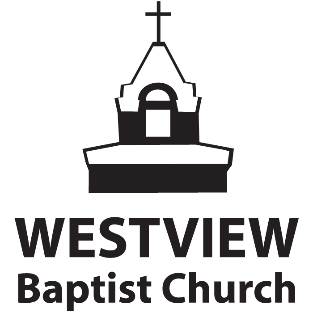 Welcome to our worship service this morning.  Although we still cannot be together in one place as a congregation, we can each bring the same elements of worship as we praise our God. We invite you to follow this outline as together we bring our praise and worship to God. At the end of Dayle’s sermon we invite you to celebrate Communion with us.
-------------------------------------------------------------------------------------------------------------------------------------------------GIVING:We thank you for your generosity and your faithfulness in giving, but we know that during this time there are many financial needs as a church family. We also know that giving is an integral part of worship and something we want to encourage you all to stay active in doing. We have made it simple to be able to still give through Push Pay (our electronic giving platform.) You can give on our website, or through the PushPay app, or by using e-transfer.  You may also mail a cheque to the church, but please do not bring cash to the building. Let’s pray: 
“Father, we are aware that there is a lot of uncertainty in our world right now, but we recognize in this time you still call us to a life of worship, to a life of trust and obedience. We pray that during this time our worship will continue through giving, knowing that the work of ministry is not done. Use the generosity of your people to fuel the advance of the gospel so that more will come to know Jesus as Lord & Saviour. CLICK HERE TO GIVEOUR SUNDAY WORSHIP SERVICE 
We begin the video portion of our Sunday Worship service now, with the Westview Worship team leading us again today.  Tyler will bring us a few announcements, and then Dayle will bring us teaching from Galatians.  Then Tyler will lead us in Communion to close our service.Simply click here to watch  and worship with us.------------------------------------------------------------------------------------------------------------------------------------------------

YOUTH MINISTRY SECTION - Click Here-------------------------------------------------------------------------------------------------------------------------------------------------CHILDREN’S MINISTRY SECTION - Click Here-------------------------------------------------------------------------------------------------------------------------------------------------